Сумська міська радаVIІ СКЛИКАННЯ LXIV СЕСІЯРІШЕННЯвід 13 листопада 2019 року № 5924-МРм. СумиРозглянувши звернення громадянина, надані документи, відповідно до протоколу засідання постійної комісії з питань архітектури, містобудування, регулювання земельних відносин, природокористування та екології Сумської міської ради від 03.10.2019 № 169, статей 12, 40, 118, 121, 122 Земельного кодексу України, статті 50 Закону України «Про землеустрій», керуючись пунктом 34 частини першої статті 26 Закону України «Про місцеве самоврядування в Україні», Сумська міська рада ВИРІШИЛА:Відмовити Соколову Юрію Борисовичу в наданні дозволу на розроблення проекту землеустрою щодо відведення земельної ділянки у власність за адресою: м. Суми, в районі вул. Рубіжна, орієнтовною площею 0,0100 га для будівництва індивідуальних гаражів у зв’язку з невідповідністю місця розташування об'єкта вимогам Плану зонування території міста Суми, затвердженого рішенням Сумської міської ради від 06.03.2013 № 2180-МР, згідно з яким зазначена земельна ділянка знаходиться в підзоні зелених насаджень спеціального призначення Р-3с, а також у зв’язку з проходженням через земельну ділянку численних транзитних інженерних комунікацій: водопроводу, кабелю високої напруги, що мають відповідні охоронні зони.Секретар Сумської міської ради                                                          А.В. БарановВиконавець: Клименко Ю.М.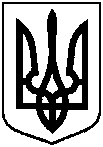 Про відмову Соколову Юрію Борисовичу в наданні дозволу на розроблення проекту землеустрою щодо відведення земельної ділянки                  за адресою: м. Суми,                                          в районі вул. Рубіжна